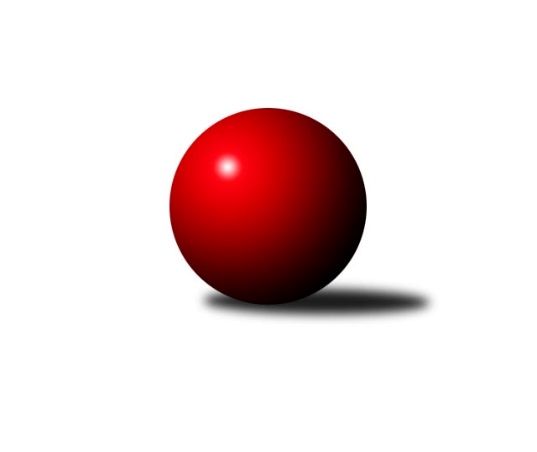 Č.23Ročník 2023/2024	22.3.2024Nejlepšího výkonu v tomto kole: 2489 dosáhlo družstvo: SK Meteor Praha EMistrovství Prahy 3 2023/2024Výsledky 23. kolaSouhrnný přehled výsledků:KK Slavia C	- SK Rapid Praha 	7:1	2376:2145	10.0:2.0	19.3.SK Uhelné sklady B	- AC Sparta Praha C	6:2	2296:2284	6.0:6.0	19.3.TJ Sokol Praha-Vršovice C	- SK Uhelné sklady C	7:1	2379:2217	8.5:3.5	20.3.SK Žižkov Praha D	- VSK ČVUT Praha B	5:3	2418:2278	7.0:5.0	20.3.SK Meteor Praha E	- SC Olympia Radotín B	7:1	2489:2343	10.0:2.0	20.3.KK Velké Popovice B	- TJ Astra Zahradní Město C	2:6	2292:2397	4.0:8.0	20.3.TJ Sokol Rudná D	- KK Konstruktiva Praha E	6:2	2457:2340	6.0:6.0	22.3.Tabulka družstev:	1.	TJ Sokol Praha-Vršovice C	23	15	3	5	125.5 : 58.5 	168.5 : 107.5 	 2405	33	2.	SK Uhelné sklady B	23	16	1	6	113.5 : 70.5 	157.0 : 119.0 	 2373	33	3.	AC Sparta Praha C	23	16	1	6	113.0 : 71.0 	162.5 : 113.5 	 2426	33	4.	KK Slavia C	23	14	1	8	112.0 : 72.0 	163.5 : 112.5 	 2322	29	5.	KK Konstruktiva Praha E	23	14	0	9	97.0 : 87.0 	147.0 : 129.0 	 2271	28	6.	VSK ČVUT Praha B	23	12	0	11	97.0 : 87.0 	140.5 : 135.5 	 2321	24	7.	SK Uhelné sklady C	23	11	1	11	93.5 : 90.5 	142.5 : 133.5 	 2323	23	8.	TJ Sokol Rudná D	23	10	2	11	92.5 : 91.5 	135.5 : 140.5 	 2285	22	9.	SC Olympia Radotín B	23	10	2	11	80.5 : 103.5 	120.5 : 155.5 	 2335	22	10.	TJ Astra Zahradní Město C	23	10	1	12	89.5 : 94.5 	133.0 : 143.0 	 2321	21	11.	SK Žižkov Praha D	23	10	0	13	86.0 : 98.0 	135.0 : 141.0 	 2338	20	12.	SK Meteor Praha E	23	9	0	14	83.5 : 100.5 	129.0 : 147.0 	 2309	18	13.	SK Rapid Praha	23	6	0	17	66.5 : 117.5 	117.0 : 159.0 	 2278	12	14.	KK Velké Popovice B	23	2	0	21	38.0 : 146.0 	80.5 : 195.5 	 2218	4Podrobné výsledky kola:	 KK Slavia C	2376	7:1	2145	SK Rapid Praha 	Tomáš Rybka	 	 209 	 196 		405 	 2:0 	 368 	 	186 	 182		Petr Švenda	Karel Bernat	 	 188 	 175 		363 	 2:0 	 323 	 	176 	 147		Josef Pokorný	Lidmila Fořtová	 	 209 	 198 		407 	 2:0 	 357 	 	171 	 186		Vojtěch Roubal	Zdeňka Maštalířová	 	 238 	 218 		456 	 2:0 	 356 	 	196 	 160		Jiří Hofman	Michal Vorlíček	 	 178 	 188 		366 	 0:2 	 405 	 	193 	 212		Martin Podhola	Michal Rett	 	 185 	 194 		379 	 2:0 	 336 	 	147 	 189		Petr Valtarozhodčí: vedoucí družstevNejlepší výkon utkání: 456 - Zdeňka Maštalířová	 SK Uhelné sklady B	2296	6:2	2284	AC Sparta Praha C	Eva Kozáková	 	 192 	 178 		370 	 2:0 	 349 	 	177 	 172		Jiří Lankaš	Olga Brožová	 	 180 	 160 		340 	 0:2 	 396 	 	198 	 198		Tomáš Sůva	Roman Tumpach	 	 204 	 187 		391 	 1:1 	 381 	 	170 	 211		Stanislav Řádek	Jiří Budil	 	 177 	 196 		373 	 1:1 	 378 	 	183 	 195		Jan Červenka	Dana Školová	 	 194 	 213 		407 	 1:1 	 375 	 	196 	 179		Tomáš Sysala	Jiří Bendl	 	 189 	 226 		415 	 1:1 	 405 	 	215 	 190		Martin Dubskýrozhodčí:  Vedoucí družstevNejlepší výkon utkání: 415 - Jiří Bendl	 TJ Sokol Praha-Vršovice C	2379	7:1	2217	SK Uhelné sklady C	Miroslav Klabík	 	 203 	 174 		377 	 1:1 	 345 	 	166 	 179		Antonín Knobloch	Milan Lukeš	 	 195 	 197 		392 	 0.5:1.5 	 394 	 	197 	 197		Miroslav Plachý	Lukáš Pelánek	 	 192 	 193 		385 	 1:1 	 378 	 	183 	 195		Jiří Kuděj	Pavel Brož	 	 226 	 204 		430 	 2:0 	 356 	 	194 	 162		Daniela Daňková	Luboš Kučera	 	 180 	 203 		383 	 2:0 	 380 	 	178 	 202		Jitka Kudějová	Karel Němeček	 	 215 	 197 		412 	 2:0 	 364 	 	182 	 182		Jindra Kafkovározhodčí:  Vedoucí družstevNejlepší výkon utkání: 430 - Pavel Brož	 SK Žižkov Praha D	2418	5:3	2278	VSK ČVUT Praha B	Miloslava Žďárková	 	 171 	 195 		366 	 1:1 	 388 	 	204 	 184		Tomáš Kuneš	Kateřina Majerová	 	 236 	 236 		472 	 2:0 	 450 	 	222 	 228		Jiří Škoda	Jan Procházka	 	 153 	 189 		342 	 1:1 	 343 	 	172 	 171		Jan Kosík	Tomáš Herman	 	 211 	 238 		449 	 1:1 	 433 	 	225 	 208		Miroslav Kochánek	Lubomír Čech	 	 192 	 194 		386 	 2:0 	 233 	 	120 	 113		Veronika Vojtěchová	Jana Procházková	 	 183 	 220 		403 	 0:2 	 431 	 	210 	 221		Tomáš Rejpalrozhodčí:  Vedoucí družstevNejlepší výkon utkání: 472 - Kateřina Majerová	 SK Meteor Praha E	2489	7:1	2343	SC Olympia Radotín B	Bohumil Fojt	 	 211 	 227 		438 	 2:0 	 381 	 	199 	 182		Martin Šimek	Michal Mičo	 	 210 	 218 		428 	 2:0 	 384 	 	172 	 212		Petra Šimková	Tomáš Horáček	 	 237 	 192 		429 	 2:0 	 394 	 	208 	 186		Květa Dvořáková	Martin Povolný	 	 198 	 198 		396 	 2:0 	 385 	 	189 	 196		Pavla Šimková	Zuzana Edlmannová	 	 194 	 203 		397 	 1:1 	 391 	 	184 	 207		Renáta Francová	Miroslava Martincová	 	 200 	 201 		401 	 1:1 	 408 	 	209 	 199		Radek Paukrozhodčí:  Vedoucí družstevNejlepší výkon utkání: 438 - Bohumil Fojt	 KK Velké Popovice B	2292	2:6	2397	TJ Astra Zahradní Město C	Ludmila Kaprová	 	 181 	 191 		372 	 2:0 	 344 	 	177 	 167		Milan Mrvík	Jana Kvardová	 	 184 	 198 		382 	 1:1 	 397 	 	207 	 190		Tomáš Turnský	Josef Vodešil	 	 175 	 193 		368 	 0:2 	 426 	 	193 	 233		Tomáš Doležal	Jaroslav Pecka	 	 189 	 193 		382 	 0:2 	 431 	 	223 	 208		Radek Fiala	Jana Beková	 	 181 	 189 		370 	 0:2 	 402 	 	196 	 206		Pavel Kratochvíl	Tomáš Vinš	 	 194 	 224 		418 	 1:1 	 397 	 	217 	 180		Daniel Volfrozhodčí:  Vedoucí družstevNejlepší výkon utkání: 431 - Radek Fiala	 TJ Sokol Rudná D	2457	6:2	2340	KK Konstruktiva Praha E	Radek Mora	 	 199 	 205 		404 	 1:1 	 382 	 	205 	 177		Jiřina Beranová	Zdeněk Mora	 	 209 	 221 		430 	 2:0 	 337 	 	173 	 164		František Vondráček	Karel Novotný	 	 205 	 191 		396 	 0:2 	 427 	 	209 	 218		Petr Mašek	Tomáš Novotný	 	 213 	 191 		404 	 2:0 	 360 	 	177 	 183		Stanislava Švindlová	František Tureček	 	 219 	 190 		409 	 0:2 	 441 	 	240 	 201		Libuše Zichová	Milan Drhovský	 	 204 	 210 		414 	 1:1 	 393 	 	206 	 187		Zbyněk Léblrozhodčí:  Vedoucí družstevNejlepší výkon utkání: 441 - Libuše ZichováPořadí jednotlivců:	jméno hráče	družstvo	celkem	plné	dorážka	chyby	poměr kuž.	Maximum	1.	Pavel Forman 	KK Slavia C	441.11	302.1	139.0	6.1	9/11	(475)	2.	Martin Dubský 	AC Sparta Praha C	433.59	293.9	139.7	5.5	9/10	(484)	3.	Jiří Škoda 	VSK ČVUT Praha B	425.11	292.9	132.2	8.0	10/11	(480)	4.	David Knoll 	VSK ČVUT Praha B	423.07	293.1	130.0	6.7	10/11	(482)	5.	Dana Školová 	SK Uhelné sklady B	421.06	289.7	131.4	7.2	8/8	(461)	6.	Tomáš Sůva 	AC Sparta Praha C	419.14	289.8	129.4	9.6	10/10	(481)	7.	Jiří Kuděj 	SK Uhelné sklady C	416.46	286.8	129.7	7.1	8/10	(466)	8.	Martin Podhola 	SK Rapid Praha 	416.01	287.3	128.7	7.7	9/10	(467)	9.	Libuše Zichová 	KK Konstruktiva Praha E	415.87	292.8	123.0	7.6	11/11	(471)	10.	Radek Pauk 	SC Olympia Radotín B	414.20	287.0	127.2	7.4	8/9	(459)	11.	Jindra Kafková 	SK Uhelné sklady C	412.05	292.5	119.5	9.0	7/10	(462)	12.	Karel Němeček 	TJ Sokol Praha-Vršovice C	410.68	287.7	123.0	9.2	7/10	(485)	13.	Josef Novotný 	TJ Sokol Praha-Vršovice C	409.61	289.2	120.4	11.2	8/10	(468)	14.	Tomáš Turnský 	TJ Astra Zahradní Město C	408.82	292.0	116.9	9.8	10/10	(444)	15.	Jan Červenka 	AC Sparta Praha C	405.63	284.0	121.6	9.0	10/10	(453)	16.	Miroslav Klabík 	TJ Sokol Praha-Vršovice C	405.28	287.6	117.7	8.5	9/10	(450)	17.	Tomáš Herman 	SK Žižkov Praha D	404.35	282.0	122.4	8.5	7/10	(482)	18.	Lukáš Pelánek 	TJ Sokol Praha-Vršovice C	403.78	286.1	117.7	11.0	9/10	(442)	19.	Jiří Bendl 	SK Uhelné sklady B	402.56	288.6	114.0	8.3	8/8	(454)	20.	Eva Kozáková 	SK Uhelné sklady B	401.96	287.1	114.9	9.8	6/8	(462)	21.	Tomáš Vinš 	KK Velké Popovice B	401.84	292.2	109.7	11.7	10/11	(447)	22.	Miroslava Martincová 	SK Meteor Praha E	401.80	286.1	115.7	10.8	10/10	(469)	23.	Bohumil Fojt 	SK Meteor Praha E	401.61	279.8	121.9	9.3	9/10	(462)	24.	Miroslav Kettner 	TJ Sokol Praha-Vršovice C	401.60	284.9	116.7	10.3	10/10	(442)	25.	Martin Šimek 	SC Olympia Radotín B	401.06	283.4	117.7	10.1	8/9	(457)	26.	Miloslava Žďárková 	SK Žižkov Praha D	400.77	280.6	120.2	11.2	7/10	(442)	27.	Tomáš Rybka 	KK Slavia C	400.57	282.1	118.5	10.7	11/11	(429)	28.	Zbyněk Lébl 	KK Konstruktiva Praha E	399.08	283.2	115.9	9.9	10/11	(443)	29.	Pavel Brož 	TJ Sokol Praha-Vršovice C	398.57	280.0	118.6	9.9	7/10	(432)	30.	Tomáš Sysala 	AC Sparta Praha C	396.78	281.8	114.9	10.2	8/10	(423)	31.	Jan Mařánek 	TJ Sokol Rudná D	396.29	283.2	113.1	10.7	7/9	(497)	32.	Jiří Hofman 	SK Rapid Praha 	395.76	283.5	112.3	8.9	9/10	(469)	33.	Tomáš Rejpal 	VSK ČVUT Praha B	395.33	281.1	114.2	10.0	11/11	(431)	34.	Pavel Šimek 	SC Olympia Radotín B	393.85	276.0	117.9	11.2	8/9	(445)	35.	Petra Šimková 	SC Olympia Radotín B	393.54	277.6	115.9	11.6	8/9	(459)	36.	Antonín Tůma 	SK Rapid Praha 	393.49	282.8	110.7	11.1	9/10	(465)	37.	Pavel Kratochvíl 	TJ Astra Zahradní Město C	392.65	283.5	109.2	9.5	8/10	(437)	38.	Stanislav Řádek 	AC Sparta Praha C	390.44	285.7	104.8	11.8	10/10	(444)	39.	Lidmila Fořtová 	KK Slavia C	389.75	275.2	114.5	11.7	8/11	(438)	40.	Michal Vorlíček 	KK Slavia C	387.97	277.6	110.4	11.3	10/11	(444)	41.	Stanislava Švindlová 	KK Konstruktiva Praha E	387.61	277.4	110.3	12.9	9/11	(426)	42.	Renáta Francová 	SC Olympia Radotín B	387.48	278.5	109.0	13.2	7/9	(428)	43.	Daniel Volf 	TJ Astra Zahradní Město C	386.84	277.6	109.3	11.4	9/10	(431)	44.	Jaruška Havrdová 	KK Velké Popovice B	386.83	272.2	114.7	10.6	8/11	(442)	45.	Josef Pokorný 	SK Rapid Praha 	385.97	276.1	109.9	12.0	10/10	(445)	46.	Petra Grulichová 	SK Meteor Praha E	385.22	273.1	112.2	11.6	9/10	(424)	47.	Luboš Kučera 	TJ Sokol Praha-Vršovice C	384.77	273.3	111.4	12.2	9/10	(415)	48.	Jiří Lankaš 	AC Sparta Praha C	384.57	271.9	112.7	13.1	9/10	(416)	49.	Zdeněk Mora 	TJ Sokol Rudná D	384.31	283.0	101.3	14.4	8/9	(436)	50.	Milan Mrvík 	TJ Astra Zahradní Město C	384.04	276.8	107.3	12.5	10/10	(427)	51.	František Tureček 	TJ Sokol Rudná D	382.88	273.7	109.2	12.1	9/9	(454)	52.	Lubomír Čech 	SK Žižkov Praha D	382.63	271.7	111.0	12.2	7/10	(446)	53.	Antonín Knobloch 	SK Uhelné sklady C	382.60	275.7	106.9	13.9	10/10	(431)	54.	Jiřina Beranová 	KK Konstruktiva Praha E	382.23	274.7	107.6	13.2	9/11	(440)	55.	Pavla Šimková 	SC Olympia Radotín B	382.17	279.1	103.0	12.0	7/9	(432)	56.	Michal Truksa 	SK Žižkov Praha D	381.79	274.1	107.7	13.4	9/10	(432)	57.	Ludmila Kaprová 	KK Velké Popovice B	381.18	272.8	108.4	12.5	11/11	(439)	58.	Michal Mičo 	SK Meteor Praha E	380.73	272.8	108.0	11.9	7/10	(435)	59.	Jana Procházková 	SK Žižkov Praha D	379.47	269.6	109.9	12.3	10/10	(418)	60.	Miroslav Plachý 	SK Uhelné sklady C	379.29	275.1	104.2	13.3	7/10	(440)	61.	Michal Rett 	KK Slavia C	378.30	268.7	109.6	12.8	11/11	(438)	62.	Martin Povolný 	SK Meteor Praha E	378.00	279.2	98.8	13.9	9/10	(412)	63.	Karel Novotný 	TJ Sokol Rudná D	377.15	271.9	105.3	13.1	8/9	(440)	64.	Jiří Budil 	SK Uhelné sklady B	376.61	278.1	98.5	13.8	7/8	(412)	65.	Milan Drhovský 	TJ Sokol Rudná D	374.53	273.7	100.8	13.0	7/9	(431)	66.	Daniela Daňková 	SK Uhelné sklady C	372.54	270.9	101.6	12.1	7/10	(418)	67.	Květa Dvořáková 	SC Olympia Radotín B	372.29	268.2	104.0	11.6	8/9	(440)	68.	Roman Mrvík 	TJ Astra Zahradní Město C	370.46	280.0	90.5	15.8	7/10	(423)	69.	Filip Veselý 	TJ Astra Zahradní Město C	370.40	261.4	109.0	14.5	7/10	(417)	70.	Martin Berezněv 	TJ Sokol Rudná D	370.09	268.6	101.5	16.3	7/9	(423)	71.	Jana Kvardová 	KK Velké Popovice B	364.50	266.3	98.3	14.1	11/11	(403)	72.	Olga Brožová 	SK Uhelné sklady B	361.96	269.8	92.1	16.1	6/8	(404)	73.	Petr Valta 	SK Rapid Praha 	359.39	265.6	93.8	14.5	10/10	(428)	74.	Jan Kratochvíl 	KK Velké Popovice B	349.94	257.3	92.7	16.4	8/11	(396)	75.	Renata Antonů 	SK Uhelné sklady C	345.13	257.4	87.7	17.4	8/10	(389)	76.	Jaroslav Pecka 	KK Velké Popovice B	343.83	259.6	84.2	19.2	10/11	(426)	77.	Vojtěch Roubal 	SK Rapid Praha 	336.03	247.9	88.1	16.6	7/10	(378)		Jiří Sládek 	KK Slavia C	451.00	301.3	149.7	2.9	3/11	(486)		Kateřina Majerová 	SK Žižkov Praha D	445.25	299.0	146.3	5.3	2/10	(472)		Adam Vaněček 	SK Žižkov Praha D	440.46	305.9	134.6	5.4	4/10	(491)		Barbora Králová 	SK Žižkov Praha D	439.44	307.9	131.6	8.6	4/10	(447)		Radek Fiala 	TJ Astra Zahradní Město C	429.39	290.9	138.5	5.8	6/10	(464)		Tomáš Doležal 	TJ Astra Zahradní Město C	425.00	311.5	113.5	14.0	2/10	(426)		Pavla Hřebejková 	SK Žižkov Praha D	422.50	292.8	129.8	8.5	1/10	(445)		Pavel Černý 	SK Uhelné sklady B	420.78	300.9	119.8	9.2	3/8	(457)		Richard Glas 	VSK ČVUT Praha B	417.67	291.4	126.3	6.5	7/11	(465)		Zbyněk Sedlák 	SK Uhelné sklady B	416.25	297.7	118.5	10.4	4/8	(440)		Zdeňka Maštalířová 	KK Slavia C	412.25	288.8	123.5	9.8	4/11	(456)		Tomáš Horáček 	SK Meteor Praha E	412.05	288.8	123.3	8.8	5/10	(450)		Bohumil Bazika 	SK Uhelné sklady C	410.60	287.2	123.4	10.0	5/10	(447)		Tomáš Novotný 	TJ Sokol Rudná D	404.79	289.8	115.0	9.2	4/9	(448)		Vlasta Nováková 	SK Uhelné sklady C	400.20	274.2	126.0	9.8	4/10	(436)		Přemysl Jonák 	KK Slavia C	397.81	275.6	122.3	8.5	6/11	(433)		Libor Sýkora 	TJ Sokol Praha-Vršovice C	397.25	272.6	124.6	10.9	4/10	(433)		Petr Zelenka 	TJ Sokol Rudná D	396.60	286.3	110.3	13.5	5/9	(432)		Milan Perman 	KK Konstruktiva Praha E	396.45	284.5	112.0	10.2	5/11	(438)		Ladislav Král 	KK Velké Popovice B	394.50	297.5	97.0	16.0	2/11	(409)		Jana Dušková 	SK Uhelné sklady C	392.32	273.1	119.2	8.0	5/10	(424)		Jiří Tencar 	VSK ČVUT Praha B	392.26	273.6	118.6	10.8	7/11	(447)		Roman Tumpach 	SK Uhelné sklady B	391.63	273.8	117.8	10.5	5/8	(450)		Tomáš Novák 	SK Uhelné sklady B	391.58	280.5	111.1	13.2	4/8	(406)		Tomáš Homolka 	SK Žižkov Praha D	388.00	269.3	118.7	12.0	3/10	(405)		Kristina Řádková 	AC Sparta Praha C	387.83	281.2	106.6	12.3	6/10	(429)		Jaroslav Klíma 	SK Uhelné sklady C	384.00	265.0	119.0	8.0	1/10	(384)		Petr Mašek 	KK Konstruktiva Praha E	383.75	277.1	106.7	12.9	6/11	(435)		Miroslav Kochánek 	VSK ČVUT Praha B	383.38	274.8	108.6	12.5	6/11	(433)		Marek Tichý 	TJ Astra Zahradní Město C	383.00	270.0	113.0	8.0	1/10	(383)		Richard Stojan 	VSK ČVUT Praha B	382.67	271.5	111.2	12.0	3/11	(450)		Tomáš Kuneš 	VSK ČVUT Praha B	382.34	273.9	108.5	14.8	7/11	(429)		Milan Lukeš 	TJ Sokol Praha-Vršovice C	381.50	266.5	115.0	12.0	2/10	(392)		Zuzana Edlmannová 	SK Meteor Praha E	379.37	277.9	101.5	13.5	6/10	(439)		Tereza Komárková 	KK Konstruktiva Praha E	379.10	274.8	104.4	10.8	5/11	(431)		Jitka Kudějová 	SK Uhelné sklady C	378.71	271.8	106.9	11.8	6/10	(420)		Michal Majer 	TJ Sokol Rudná D	375.20	268.7	106.5	14.6	2/9	(417)		Jaroslav Mařánek 	TJ Sokol Rudná D	375.00	260.0	115.0	10.0	1/9	(375)		Radek Mora 	TJ Sokol Rudná D	375.00	262.0	113.0	16.7	3/9	(404)		Marek Švenda 	SK Rapid Praha 	375.00	275.5	99.5	14.5	2/10	(382)		Václav Žďárek 	SK Žižkov Praha D	374.63	276.8	97.8	13.4	6/10	(426)		Nikola Zuzánková 	KK Slavia C	373.30	275.3	98.0	12.0	5/11	(420)		Miloš Dudek 	SC Olympia Radotín B	373.00	262.0	111.0	14.0	1/9	(373)		Martin Tožička 	SK Žižkov Praha D	370.00	273.0	97.0	15.0	1/10	(370)		Petr Švenda 	SK Rapid Praha 	369.67	269.7	100.0	13.8	3/10	(396)		Karel Bernat 	KK Slavia C	368.00	269.8	98.2	17.2	5/11	(385)		Martin Hřebejk 	SK Žižkov Praha D	368.00	274.0	94.0	16.0	1/10	(368)		Martin Smetana 	SK Meteor Praha E	367.78	269.9	97.9	14.0	3/10	(383)		Tomáš Bek 	KK Velké Popovice B	366.50	267.8	98.8	12.0	4/11	(419)		Eliška Fialová 	KK Konstruktiva Praha E	364.11	272.6	91.6	17.8	3/11	(398)		Bohumír Musil 	KK Konstruktiva Praha E	362.47	263.3	99.1	7.1	6/11	(489)		Josef Vodešil 	KK Velké Popovice B	359.50	253.5	106.0	14.0	2/11	(368)		Miloš Endrle 	SK Uhelné sklady B	355.75	270.8	84.9	16.8	3/8	(399)		František Pudil 	SK Rapid Praha 	351.16	263.1	88.0	19.0	4/10	(418)		František Vondráček 	KK Konstruktiva Praha E	350.63	248.8	101.8	15.0	4/11	(392)		Jana Beková 	KK Velké Popovice B	349.50	255.5	94.0	15.5	2/11	(370)		Jan Procházka 	SK Žižkov Praha D	348.67	261.9	86.8	15.8	4/10	(373)		Roman Lassig 	KK Velké Popovice B	346.00	270.0	76.0	24.0	1/11	(346)		Petr Katz 	SK Žižkov Praha D	342.50	254.5	88.0	21.0	2/10	(346)		Vladimír Dvořák 	SC Olympia Radotín B	340.87	252.3	88.6	17.7	5/9	(423)		Jana Fojtová 	SK Meteor Praha E	338.70	247.1	91.6	16.1	6/10	(387)		Jan Kosík 	VSK ČVUT Praha B	334.13	250.4	83.7	19.5	5/11	(420)		Petr Kopecký 	TJ Astra Zahradní Město C	333.67	245.3	88.4	18.2	4/10	(380)		Jiří Pešata 	SK Uhelné sklady B	325.00	233.0	92.0	18.0	1/8	(325)		Petr Hrouda 	KK Velké Popovice B	318.00	252.0	66.0	24.0	1/11	(318)		Tomáš King 	VSK ČVUT Praha B	316.47	238.9	77.6	20.7	5/11	(344)		František Havlík 	SK Žižkov Praha D	308.00	221.0	87.0	25.0	1/10	(308)		Jan Seidl 	TJ Astra Zahradní Město C	307.33	238.0	69.3	24.3	3/10	(335)		Petr Kuděj 	SK Uhelné sklady C	298.00	221.0	77.0	17.0	1/10	(298)		Veronika Vojtěchová 	VSK ČVUT Praha B	252.00	194.5	57.5	14.0	2/11	(271)		Michal Fořt 	KK Slavia C	171.00	135.0	36.0	12.0	1/11	(171)Sportovně technické informace:Starty náhradníků:registrační číslo	jméno a příjmení 	datum startu 	družstvo	číslo startu25047	Kateřina Majerová	20.03.2024	SK Žižkov Praha D	3x27372	Jana Beková	20.03.2024	KK Velké Popovice B	2x2585	Josef Vodešil	20.03.2024	KK Velké Popovice B	2x26321	Milan Lukeš	20.03.2024	TJ Sokol Praha-Vršovice C	1x25525	Petr Švenda	19.03.2024	SK Rapid Praha 	1x
Hráči dopsaní na soupisku:registrační číslo	jméno a příjmení 	datum startu 	družstvo	Program dalšího kola:24. kolo25.3.2024	po	17:00	SK Rapid Praha  - KK Velké Popovice B	25.3.2024	po	17:30	KK Slavia C - SC Olympia Radotín B	26.3.2024	út	17:30	SK Uhelné sklady C - SK Žižkov Praha D	27.3.2024	st	18:30	KK Konstruktiva Praha E - TJ Sokol Praha-Vršovice C	27.3.2024	st	19:30	AC Sparta Praha C - SK Meteor Praha E	28.3.2024	čt	17:30	VSK ČVUT Praha B - SK Uhelné sklady B	28.3.2024	čt	17:30	TJ Astra Zahradní Město C - TJ Sokol Rudná D	Nejlepší šestka kola - absolutněNejlepší šestka kola - absolutněNejlepší šestka kola - absolutněNejlepší šestka kola - absolutněNejlepší šestka kola - dle průměru kuželenNejlepší šestka kola - dle průměru kuželenNejlepší šestka kola - dle průměru kuželenNejlepší šestka kola - dle průměru kuželenNejlepší šestka kola - dle průměru kuželenPočetJménoNázev týmuVýkonPočetJménoNázev týmuPrůměr (%)Výkon1xKateřina MajerováŽižkov D4721xZdeňka MaštalířováSlavia C119.954561xZdeňka MaštalířováSlavia C4561xKateřina MajerováŽižkov D116.794726xJiří ŠkodaČVUT Praha B4502xPavel BrožVršovice C114.074306xTomáš HermanŽižkov D4495xLibuše ZichováKonstruktiva E111.794414xLibuše ZichováKonstruktiva E4416xJiří ŠkodaČVUT Praha B111.354505xBohumil FojtMeteor E4385xTomáš HermanŽižkov D111.1449